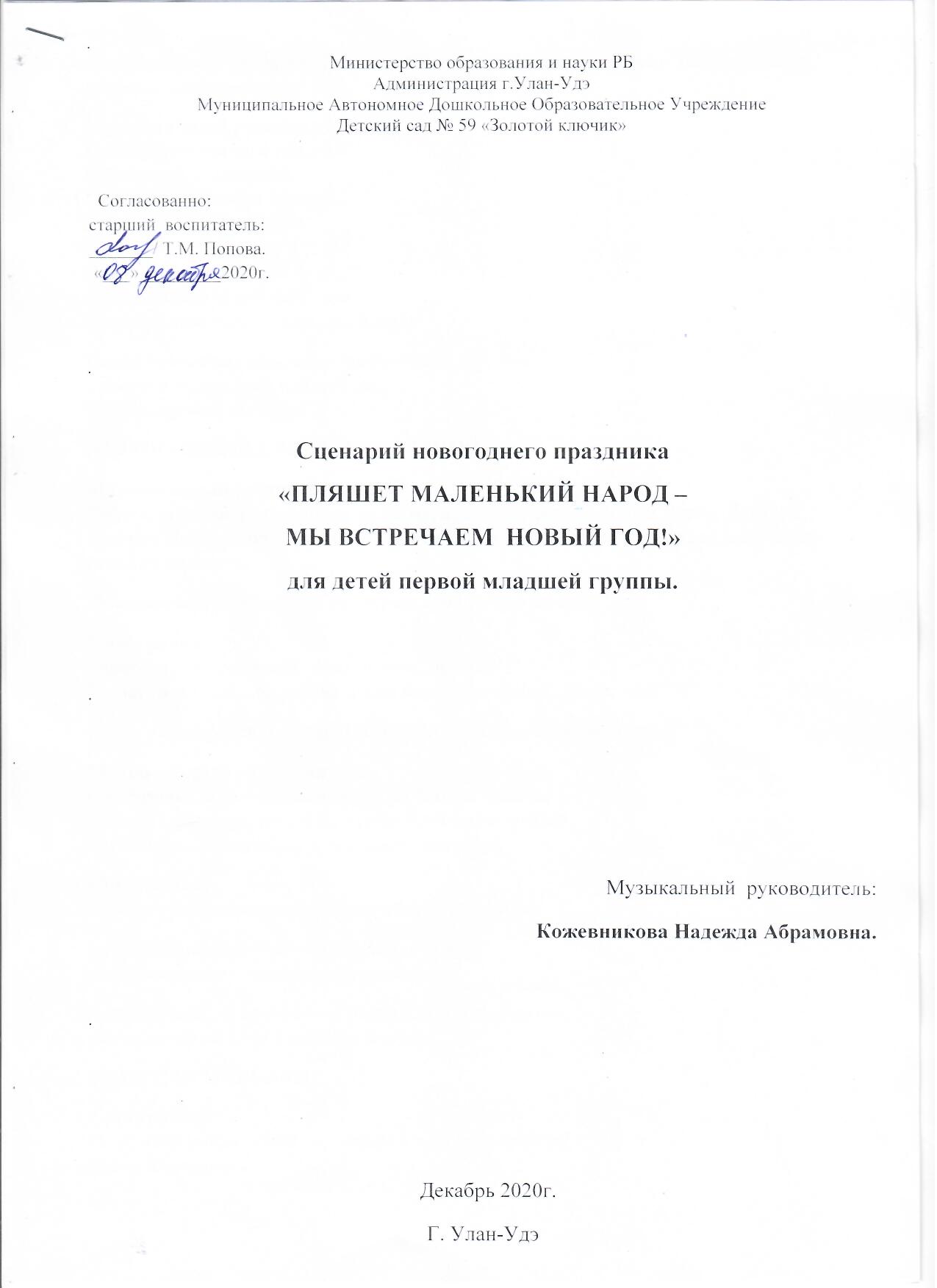 Зал празднично украшен. Дети входят в зал под веселую музыку, разглядывают вместе с воспитателем ёлку.Музыкальный руководитель:
С Новым годом поздравляем 
И больших и малышей.
Счастья всем добра желаем
И морозных ясных дней!
Пусть звучит сегодня в зале
Ваш весёлый, звонкий смех,
С Новым годом поздравляем
С новым счастьем –  всех, всех, всех!Возле ёлочки мы встанем, хоровод свой заведём,
С Новым годом всех поздравим,
Песню дружно запоём.ПЕСНЯ «ВОЗЛЕ ЁЛОЧКИ НАРЯДНОЙ»Музыкальный руководитель:
Ребята, огоньки-то на ёлочке не горят, а как их зажечь – мы не знаем. Давайте позовём Снегурочку. Она живёт в лесу, знает много чудес и поможет зажечь нам огоньки на ёлочке.Дети зовут Снегурочку. Снегурочка входит под музыку.Снегурочка: 
Здравствуйте, ребята! С праздником, друзья!
Я снегурка – в белой шубке. Рады видеть вы меня?  Дети: (да)Какая у вас красивая ёлочка! А почему на ней огоньки не горят?Музыкальный руководитель: 
Снегурочка помоги нам огоньки на ёлочке зажечь! 
Сделай нам такую милость, чтобы ёлка засветилась! 
Засветилась, засверкала, огоньками заиграла!Снегурочка:  
Я секрет для вас открою, повторяйте все за мною:Бойко ножками стучи  – зажигаем огоньки!
(дети топают – огоньки загораются)Если погасит их нужно – то подуем все-все дружно!
(дети дуют на ёлку – огоньки гаснут)ИГРА С ОГОНЬКАМИ.Снегурочка: 
Ну а, чтоб сияли долго – хлопаем в ладошки громко!
(дети хлопают)Снегурочка:
Вот как славно мы с ёлочкой поиграли, 
А  теперь споем для ёлочки песенку.ПЕСНЯ «БЛЕСТЯТ НА ЁЛКЕ БУСЫ»Музыкальный руководитель:
Ты, Снегурочка, пришла, радость детям принесла.          
Сразу стало веселей, елочка горит светлей.          
Ты умеешь петь, плясать и с ребятами играть.          
Поиграй же поскорей, чтобы было веселей.Снегурочка: Вам снежинки принесла, поиграем детвора.ТАНЕЦ СО СНЕЖИНКАМИ. («Снежинки спускаются с неба…»)После танца дети собирают снежинки в «сугроб»Снегурочка: 
Как здорово мы с вами веселимся, песни поём, а дед мороза всё нет и нет. А ведь он вам подарки приготовил. Может быть, он заблудился и не может найти дороги в детский сад? Давайте сейчас отправимся на поиски деда мороза. А чтобы не замёрзнуть, давайте погреемся.ПЕСНЯ-ТАНЕЦ  «МЫ ПОГРЕЕМСЯ НЕМНОЖКО»Снегурочка:  
Возле ёлки дом стоит, а под ёлкой снег блестит, 
А в окошке огонёк, кто-то лампочку зажег. 
Кто же в домике живёт? Выходи к нам в хоровод!(стучится в домик, из домика появляется Зайка-игрушка)Музыкальный руководитель: 
Так ведь это Зайка, зайка-побегайка! 
Зайка белый выходи для детишек попляши.ТАНЕЦ ЗАЙЦА. (рус.народ. мелодия)Снегурочка:  
Ну-ка, зайка, раз, два, три! Отвернись и не смотри, 
Повернуться не спеши, прячьтесь быстро, малыши .(дети присаживаются на корточки, закрывают ладошками глаза)ИГРА «ПРЯТКИ»Зайка:  
Я по комнате хожу, никого не нахожу, 
Ну куда же мне пойти, где ребяток мне найти? 
Нужно бубен мне достать, громко в бубен застучать. 
Все услышат, прибегут и со мной играть пойдут.Заяц бьёт в бубен, дети прибегают и вместе с ним танцуют.После танца слышно рычание медведя. Медведь ходит по залу, рычит, а дети все убегают на стульчики и закрывают глаза руками – прячутся. Затем медведь садится на пенёк и засыпает.Снегурочка:  
Мишка по лесу гулял, всё ребяток он искал.
Не нашёл их и устал, на пенёчке задремал.
Стали детки тут плясать, стали ножками стучать..(дети топают ножками, подходят к медведю)Ну-ка, Мишенька, вставай и ребяток догоняй.(дети разбегаются)Снегурочка: Не пугай, Мишенька, ребят. (грозит пальцем)Медведь: Ни кого пугать не стану.
Я принес для вас игрушки, расписные погремушки, 
Вы скорее их берите, с ними весело пляшите!«ПЛЯСКА С ПОГРЕМУШКАМИ» А.АНУФРИЕВОЙ Снегурочка:
Дети, мы с вами веселимся, танцуем и поём, а Дедушки Мороза всё нет и нет. А ведь он Вам подарки приготовил. Дружно погремушкой позвеним Дед Мороз услышит и найдёт к нам дорогу. (звенят погремушками)Ах, какой весёлый звон, но теперь пришла пора позвать Дед Мороза, детвора.(зовут Дед мороза)Под музыку входит Дед мороз.Дед Мороз: 
Ау, ау!!! Иду! Иду!
Здравствуйте, дети! Здравствуй, Снегурочка! 
Я, ребята, Дед Мороз, от меня не прячьте нос, 
Я сегодня очень весел, и с ребятами дружу, 
Никого не заморожу, никого не простужу. 
( Дети здороваются, машут рукой.) Снегурочка: 
Здравствуй, дедушка Мороз. Мы тебя так ждали. 
Будем весело плясать, будем песню запевать.ПЕСНЯ «ДЕД МОРОЗ – РОЗОВЫЕ ЩЕЧКИ» Дед Мороз: 
Молодцы, ребята, порадовали меня песенкой. 
Ради праздничного дня есть сюрприз и у меня.Я весёлый дед Мороз, вам подарочки принес! 
Вот мешок, а что в мешке? Сейчас посмотрим (заглядывает в мешок) 
Ой, что-то не вижу, надо вытащить его из-под ёлки . 
Помогайте скорей. (дети «помогают» вытащить мешок) Вот так узел! Угу-гу! Развязать я не могу!Снегурочка:  
Ну-ка дружно мы все хлопнем! (хлопают) 
Бойко ножками притопнем! (топают)Дед Мороз: (развязывает бант)   
Узелки все развязались и подарки нам достались! (показывает подарочки)
Посохом я постучу и подарки окажутся в группе (стучит посохом)Дед Мороз:  
Праздник новогодний  нам заканчивать пора. 
Много радости сегодня вам желаю, детвора!Снегурочка: 
Чтобы вы росли большими, чтоб не знали вы забот,
А мы с дедушкой морозом к вам вернемся через год!Вместе:  До свидания!(дети под музыку проходят возле ёлочки, фотографируются с дед морозом  и снегурочкой и уходят в группу)